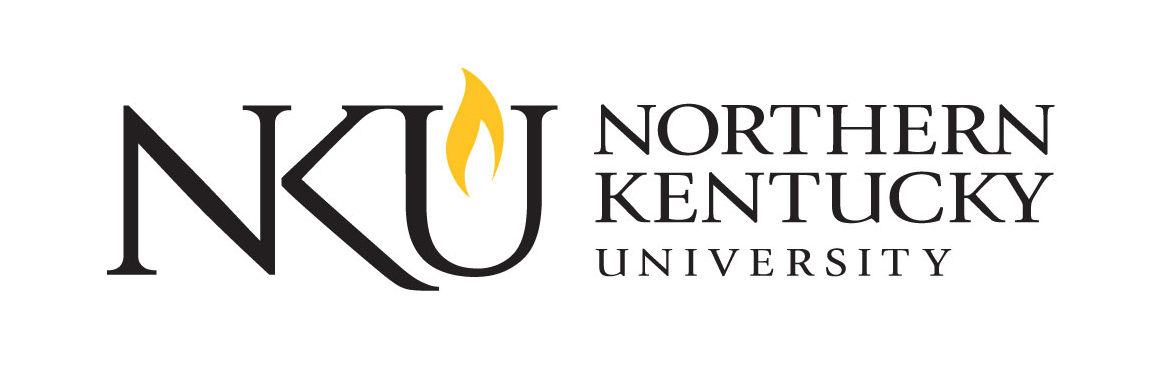 You are invited to Participate in a Research StudyThe purpose of this research study is to examine the relationship between outdoor activity and happiness. To participate in this research, you must:Be an NKU studentBe 18 years old or olderSpend time outdoors everydayParticipation in this study involves:A time commitment of 1 hour per weekComing to the NKU campus for study activitiesA gift card to the NKU bookstore for participationTo find out more about this study, please contact Dr. Happy at:Phone: 123-456-7890Email: happy@nku.eduStudy Title: Outdoor Activity and HappinessIRB # 12345Researcher Name: Dr. Happy